Derivada de un productoEjemplos: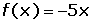 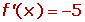 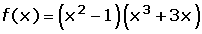 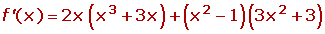 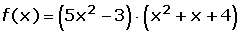 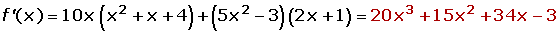 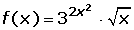 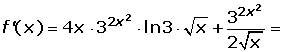 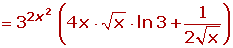 